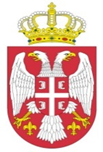               Република Србија             МИНИСТАРСТВО       ОМЛАДИНЕ И СПОРТА  Одсек за инспекцијске послове          Број: 016-02-2/2019-03                          УКУПНО ПОЕНА/БОДОВА: ____________ИНСПЕКТОР					                    ПРИСУТНО ЛИЦЕ_________________ 					               _________________________НАПОМЕНА: Уколико спортски стручњаци и стручњаци у спорту нису уписани у националну евиденцију спортских стручњака и стручњака у спорту, члан 168. став 1. тачка 4) Закона о спорту, степен ризика је критичан.НАПОМЕНА: Лажно приказивање или прикривање чињеница у извештају повлачи са собом одговарајуће правне последице због састављања исправе неистините садржине ради довођења надлежног органа у заблуду и стављања надзираног субјекта у повољнији положај.КОНТРОЛНА ЛИСТА ЗА СПОРТСКУ ИНСПЕКЦИЈУ У ЈЕДИНИЦАМА ЛОКАЛНЕ САМОУПРАВЕИСПУЊЕНОСТ УСЛОВА ЗА ОБАВЉАЊЕ СПОРТСКИХ АКТИВНОСТИСПОРТСКИ СТРУЧЊАЦИ ШИФРА: КЛ-008-01/01Датум усвајања на седници Координационе комисије: 19.02.2020.годинеПрописи: Закон о спорту („Службени гласник РС“, број 10/16) – члан 35, став 1. тачка 2Врсте инспекцијског надзора1.	редовни2.	ванредни 3.	допунски4.	самопровера испуњености захтева из контролне листе5.	мешовитиВрсте инспекцијског надзора1.	редовни2.	ванредни 3.	допунски4.	самопровера испуњености захтева из контролне листе5.	мешовитиВрсте инспекцијског надзора1.	редовни2.	ванредни 3.	допунски4.	самопровера испуњености захтева из контролне листе5.	мешовитиВрсте инспекцијског надзора1.	редовни2.	ванредни 3.	допунски4.	самопровера испуњености захтева из контролне листе5.	мешовитиВрсте инспекцијског надзора1.	редовни2.	ванредни 3.	допунски4.	самопровера испуњености захтева из контролне листе5.	мешовитиПочетак инспекцијског надзораДатум:Време:Почетак инспекцијског надзораДатум:Време:Почетак инспекцијског надзораДатум:Време:Почетак инспекцијског надзораДатум:Време:Почетак инспекцијског надзораДатум:Време:Почетак инспекцијског надзораДатум:Време:Почетак инспекцијског надзораДатум:Време:Почетак инспекцијског надзораДатум:Време:Пословно име надзираног субјектаПословно име надзираног субјектаПословно име надзираног субјектаПословно име надзираног субјектаПословно име надзираног субјектаПословно име надзираног субјектаПословно име надзираног субјектаПословно име надзираног субјектаПословно име надзираног субјектаПословно име надзираног субјектаПословно име надзираног субјектаПословно име надзираног субјектаПословно име надзираног субјектаАдреса седишта надзираног субјектаАдреса седишта надзираног субјектаАдреса седишта надзираног субјектаАдреса седишта надзираног субјектаАдреса седишта надзираног субјектаАдреса седишта надзираног субјектаАдреса седишта надзираног субјектаАдреса седишта надзираног субјектаАдреса седишта надзираног субјектаАдреса седишта надзираног субјектаАдреса седишта надзираног субјектаАдреса седишта надзираног субјектаАдреса седишта надзираног субјектаМестоМестоМатични бројМатични бројМатични бројМатични бројМатични бројМатични бројМатични бројМатични бројМатични бројМатични бројМатични бројПИБПИБШифра делатностиШифра делатностиШифра делатностиШифра делатностиШифра делатностиШифра делатностиШифра делатностиШифра делатностиШифра делатностиШифра делатностиШифра делатностиДа ли наведени подаци одговарајуподацима садржаним у Решењу АПРДа ли наведени подаци одговарајуподацима садржаним у Решењу АПРДа ли наведени подаци одговарајуподацима садржаним у Решењу АПРДа ли наведени подаци одговарајуподацима садржаним у Решењу АПРДа ли наведени подаци одговарајуподацима садржаним у Решењу АПРДа ли наведени подаци одговарајуподацима садржаним у Решењу АПР да-0 да-0 да-0 не-2 не-2 не-2 не-2Да ли шифра делатности одговара активностима које обавља спортска органзацијаДа ли шифра делатности одговара активностима које обавља спортска органзацијаДа ли шифра делатности одговара активностима које обавља спортска органзацијаДа ли шифра делатности одговара активностима које обавља спортска органзацијаДа ли шифра делатности одговара активностима које обавља спортска органзацијаДа ли шифра делатности одговара активностима које обавља спортска органзација да-0 да-0 да-0 не-1 не-1 не-1 не-1Представници надзираног субјекта присутни инспекцијском надзоруПредставници надзираног субјекта присутни инспекцијском надзоруПредставници надзираног субјекта присутни инспекцијском надзоруПредставници надзираног субјекта присутни инспекцијском надзоруПредставници надзираног субјекта присутни инспекцијском надзоруПредставници надзираног субјекта присутни инспекцијском надзоруПредставници надзираног субјекта присутни инспекцијском надзоруПредставници надзираног субјекта присутни инспекцијском надзоруПредставници надзираног субјекта присутни инспекцијском надзоруПредставници надзираног субјекта присутни инспекцијском надзоруПредставници надзираног субјекта присутни инспекцијском надзоруПредставници надзираног субјекта присутни инспекцијском надзоруПредставници надзираног субјекта присутни инспекцијском надзоруПитање  Питање  Питање  Питање  Питање  Питање  Питање  ОдговорОдговорОдговорОдговорОдговорОдговорОдговорСПОРТСКИ СТРУЧЊАЦИСПОРТСКИ СТРУЧЊАЦИСПОРТСКИ СТРУЧЊАЦИСПОРТСКИ СТРУЧЊАЦИСПОРТСКИ СТРУЧЊАЦИСПОРТСКИ СТРУЧЊАЦИСПОРТСКИ СТРУЧЊАЦИСПОРТСКИ СТРУЧЊАЦИСПОРТСКИ СТРУЧЊАЦИСПОРТСКИ СТРУЧЊАЦИСПОРТСКИ СТРУЧЊАЦИСПОРТСКИ СТРУЧЊАЦИСПОРТСКИ СТРУЧЊАЦИСПОРТСКИ СТРУЧЊАЦИДа ли су уписани у националну евиденцију спортских стручњака и стручњака у спорту (члан 168. став 1. тачка 4) Закона о спорту?Да ли су уписани у националну евиденцију спортских стручњака и стручњака у спорту (члан 168. став 1. тачка 4) Закона о спорту?Да ли су уписани у националну евиденцију спортских стручњака и стручњака у спорту (члан 168. став 1. тачка 4) Закона о спорту?Да ли су уписани у националну евиденцију спортских стручњака и стручњака у спорту (члан 168. став 1. тачка 4) Закона о спорту?Да ли су уписани у националну евиденцију спортских стручњака и стручњака у спорту (члан 168. став 1. тачка 4) Закона о спорту?Да ли су уписани у националну евиденцију спортских стручњака и стручњака у спорту (члан 168. став 1. тачка 4) Закона о спорту?Да ли су уписани у националну евиденцију спортских стручњака и стручњака у спорту (члан 168. став 1. тачка 4) Закона о спорту? да-0 да-0 да-0 не-5 не-5 не-5 не-5Високо образованиВисоко образованиВисоко образованиВисоко образованиВисоко образованиВисоко образованиВисоко образовани да-0 да-0 да-0 не-4 не-4 не-4 не-4Број :Број :Број :Са вишим образовањемСа вишим образовањемСа вишим образовањемСа вишим образовањемСа вишим образовањемСа вишим образовањемСа вишим образовањем да-0 да-0 да-0 не-3 не-3 не-3 не-3Број :Број :Број :Стручно оспособљениСтручно оспособљениСтручно оспособљениСтручно оспособљениСтручно оспособљениСтручно оспособљениСтручно оспособљени да-0 да-0 да-0 не-3 не-3 не-3 не-3Број:Број:Број:Рад са децомРад са децомРад са децомРад са децомРад са децомРад са децомРад са децом да-0 да-0 да-0 не-5 не-5 не-5 не-5Број:Број:Број:Начин ангажовањаНачин ангажовањаНачин ангажовањаНачин ангажовањаНачин ангажовањаНачин ангажовањаНачин ангажовањаНачин ангажовањаНачин ангажовањаНачин ангажовањаНачин ангажовањаНачин ангажовањаНачин ангажовањаНачин ангажовањаУговор о раду   Уговор о раду   Уговор о раду    да-0 да-0 да-0 не-2 не-2 не-2Уговор са с.о.Уговор са с.о.Уговор са с.о. да-0 да-0 да-0 не-2 не-2 не-2ВолонтерВолонтерВолонтер да-0 да-0 да-0 не-2 не-2 не-2За рад са спортистимаЗа рад са спортистимаЗа рад са спортистимаЗа рад са спортистимаЗа рад са спортистимаЗа рад са спортистимаЗа рад са спортистима да-0 да-0 да-0 не-2 не-2 не-2 не-2Број:Број:Број:СПОРТСКА ОРГАНИЗАЦИЈА КОЈА СЕ ТАКМИЧИ У СЕНИОРСКОМ НАЈВИШЕМ НАЦИОНАЛНОМ РАНГУ ТАКМИЧЕЊА ИЛИ ПРОФЕСИОНАЛНОМ ТАКМИЧЕЊУСПОРТСКА ОРГАНИЗАЦИЈА КОЈА СЕ ТАКМИЧИ У СЕНИОРСКОМ НАЈВИШЕМ НАЦИОНАЛНОМ РАНГУ ТАКМИЧЕЊА ИЛИ ПРОФЕСИОНАЛНОМ ТАКМИЧЕЊУСПОРТСКА ОРГАНИЗАЦИЈА КОЈА СЕ ТАКМИЧИ У СЕНИОРСКОМ НАЈВИШЕМ НАЦИОНАЛНОМ РАНГУ ТАКМИЧЕЊА ИЛИ ПРОФЕСИОНАЛНОМ ТАКМИЧЕЊУСПОРТСКА ОРГАНИЗАЦИЈА КОЈА СЕ ТАКМИЧИ У СЕНИОРСКОМ НАЈВИШЕМ НАЦИОНАЛНОМ РАНГУ ТАКМИЧЕЊА ИЛИ ПРОФЕСИОНАЛНОМ ТАКМИЧЕЊУСПОРТСКА ОРГАНИЗАЦИЈА КОЈА СЕ ТАКМИЧИ У СЕНИОРСКОМ НАЈВИШЕМ НАЦИОНАЛНОМ РАНГУ ТАКМИЧЕЊА ИЛИ ПРОФЕСИОНАЛНОМ ТАКМИЧЕЊУСПОРТСКА ОРГАНИЗАЦИЈА КОЈА СЕ ТАКМИЧИ У СЕНИОРСКОМ НАЈВИШЕМ НАЦИОНАЛНОМ РАНГУ ТАКМИЧЕЊА ИЛИ ПРОФЕСИОНАЛНОМ ТАКМИЧЕЊУСПОРТСКА ОРГАНИЗАЦИЈА КОЈА СЕ ТАКМИЧИ У СЕНИОРСКОМ НАЈВИШЕМ НАЦИОНАЛНОМ РАНГУ ТАКМИЧЕЊА ИЛИ ПРОФЕСИОНАЛНОМ ТАКМИЧЕЊУСПОРТСКА ОРГАНИЗАЦИЈА КОЈА СЕ ТАКМИЧИ У СЕНИОРСКОМ НАЈВИШЕМ НАЦИОНАЛНОМ РАНГУ ТАКМИЧЕЊА ИЛИ ПРОФЕСИОНАЛНОМ ТАКМИЧЕЊУСПОРТСКА ОРГАНИЗАЦИЈА КОЈА СЕ ТАКМИЧИ У СЕНИОРСКОМ НАЈВИШЕМ НАЦИОНАЛНОМ РАНГУ ТАКМИЧЕЊА ИЛИ ПРОФЕСИОНАЛНОМ ТАКМИЧЕЊУСПОРТСКА ОРГАНИЗАЦИЈА КОЈА СЕ ТАКМИЧИ У СЕНИОРСКОМ НАЈВИШЕМ НАЦИОНАЛНОМ РАНГУ ТАКМИЧЕЊА ИЛИ ПРОФЕСИОНАЛНОМ ТАКМИЧЕЊУСПОРТСКА ОРГАНИЗАЦИЈА КОЈА СЕ ТАКМИЧИ У СЕНИОРСКОМ НАЈВИШЕМ НАЦИОНАЛНОМ РАНГУ ТАКМИЧЕЊА ИЛИ ПРОФЕСИОНАЛНОМ ТАКМИЧЕЊУСПОРТСКА ОРГАНИЗАЦИЈА КОЈА СЕ ТАКМИЧИ У СЕНИОРСКОМ НАЈВИШЕМ НАЦИОНАЛНОМ РАНГУ ТАКМИЧЕЊА ИЛИ ПРОФЕСИОНАЛНОМ ТАКМИЧЕЊУСПОРТСКА ОРГАНИЗАЦИЈА КОЈА СЕ ТАКМИЧИ У СЕНИОРСКОМ НАЈВИШЕМ НАЦИОНАЛНОМ РАНГУ ТАКМИЧЕЊА ИЛИ ПРОФЕСИОНАЛНОМ ТАКМИЧЕЊУСПОРТСКА ОРГАНИЗАЦИЈА КОЈА СЕ ТАКМИЧИ У СЕНИОРСКОМ НАЈВИШЕМ НАЦИОНАЛНОМ РАНГУ ТАКМИЧЕЊА ИЛИ ПРОФЕСИОНАЛНОМ ТАКМИЧЕЊУСпортски стручњак за рад са спортистима и координацију стручног рада у клубуСпортски стручњак за рад са спортистима и координацију стручног рада у клубуСпортски стручњак за рад са спортистима и координацију стручног рада у клубуСпортски стручњак за рад са спортистима и координацију стручног рада у клубуСпортски стручњак за рад са спортистима и координацију стручног рада у клубуСпортски стручњак за рад са спортистима и координацију стручног рада у клубуСпортски стручњак за рад са спортистима и координацију стручног рада у клубу да-0 да-0 да-0 не-3 не-3 не-3 не-3Број:Број:Број:Спортски стручњак-руководилац програма развоја омладинског спортаСпортски стручњак-руководилац програма развоја омладинског спортаСпортски стручњак-руководилац програма развоја омладинског спортаСпортски стручњак-руководилац програма развоја омладинског спортаСпортски стручњак-руководилац програма развоја омладинског спортаСпортски стручњак-руководилац програма развоја омладинског спортаСпортски стручњак-руководилац програма развоја омладинског спорта да-0 да-0 да-0 не-3 не-3Број:Број:Број:Број:Број:Број:Број:Број:Број:Број:Број:Број:Спортски менаџер за оперативно извршене послове, генерални скретар Спортски менаџер за оперативно извршене послове, генерални скретар Спортски менаџер за оперативно извршене послове, генерални скретар Спортски менаџер за оперативно извршене послове, генерални скретар Спортски менаџер за оперативно извршене послове, генерални скретар Спортски менаџер за оперативно извршене послове, генерални скретар Спортски менаџер за оперативно извршене послове, генерални скретар  да-0 да-0 да-0 не-2 не-2Број:Број:Број:Клупски лекар: Клупски лекар: Клупски лекар: Клупски лекар: Клупски лекар: Клупски лекар: Клупски лекар:  да-0 да-0 да-0 не-4 не-4Број:Број:Број:Особа задужена за безбедност у лигашким такмичењимаОсоба задужена за безбедност у лигашким такмичењимаОсоба задужена за безбедност у лигашким такмичењимаОсоба задужена за безбедност у лигашким такмичењимаОсоба задужена за безбедност у лигашким такмичењимаОсоба задужена за безбедност у лигашким такмичењимаОсоба задужена за безбедност у лигашким такмичењима да-0 да-0 да-0 не-2 не-2Број:Број:Број:ВАЖИ ЗА СВЕ СПОРТСКЕ ОРГАНИЗАЦИЈЕ УСЛОВИ У ПОГЛЕДУ СТРУЧНОГ РАДА ВАЖИ ЗА СВЕ СПОРТСКЕ ОРГАНИЗАЦИЈЕ УСЛОВИ У ПОГЛЕДУ СТРУЧНОГ РАДА ВАЖИ ЗА СВЕ СПОРТСКЕ ОРГАНИЗАЦИЈЕ УСЛОВИ У ПОГЛЕДУ СТРУЧНОГ РАДА ВАЖИ ЗА СВЕ СПОРТСКЕ ОРГАНИЗАЦИЈЕ УСЛОВИ У ПОГЛЕДУ СТРУЧНОГ РАДА ВАЖИ ЗА СВЕ СПОРТСКЕ ОРГАНИЗАЦИЈЕ УСЛОВИ У ПОГЛЕДУ СТРУЧНОГ РАДА ВАЖИ ЗА СВЕ СПОРТСКЕ ОРГАНИЗАЦИЈЕ УСЛОВИ У ПОГЛЕДУ СТРУЧНОГ РАДА ВАЖИ ЗА СВЕ СПОРТСКЕ ОРГАНИЗАЦИЈЕ УСЛОВИ У ПОГЛЕДУ СТРУЧНОГ РАДА ВАЖИ ЗА СВЕ СПОРТСКЕ ОРГАНИЗАЦИЈЕ УСЛОВИ У ПОГЛЕДУ СТРУЧНОГ РАДА ВАЖИ ЗА СВЕ СПОРТСКЕ ОРГАНИЗАЦИЈЕ УСЛОВИ У ПОГЛЕДУ СТРУЧНОГ РАДА ВАЖИ ЗА СВЕ СПОРТСКЕ ОРГАНИЗАЦИЈЕ УСЛОВИ У ПОГЛЕДУ СТРУЧНОГ РАДА ВАЖИ ЗА СВЕ СПОРТСКЕ ОРГАНИЗАЦИЈЕ УСЛОВИ У ПОГЛЕДУ СТРУЧНОГ РАДА ВАЖИ ЗА СВЕ СПОРТСКЕ ОРГАНИЗАЦИЈЕ УСЛОВИ У ПОГЛЕДУ СТРУЧНОГ РАДА Да ли постоје писани планови рада са спортистима:Да ли постоје писани планови рада са спортистима:Да ли постоје писани планови рада са спортистима:Да ли постоје писани планови рада са спортистима:Да ли постоје писани планови рада са спортистима:Да ли постоје писани планови рада са спортистима:Да ли постоје писани планови рада са спортистима:Да ли постоје писани планови рада са спортистима:Да ли постоје писани планови рада са спортистима:Да ли постоје писани планови рада са спортистима:Да ли постоје писани планови рада са спортистима:Да ли постоје писани планови рада са спортистима:свисвисвисви000делимичноделимичноделимичноделимично111нененене222Да ли постоје писани програми рада са спортистима:Да ли постоје писани програми рада са спортистима:Да ли постоје писани програми рада са спортистима:Да ли постоје писани програми рада са спортистима:Да ли постоје писани програми рада са спортистима:Да ли постоје писани програми рада са спортистима:Да ли постоје писани програми рада са спортистима:Да ли постоје писани програми рада са спортистима:Да ли постоје писани програми рада са спортистима:Да ли постоје писани програми рада са спортистима:Да ли постоје писани програми рада са спортистима:Да ли постоје писани програми рада са спортистима:свисвисви000делимичноделимичноделимично111ненене222Да ли писани програми садрже попис тренажних средстава и тренажних метода који се користе у раду са спортистима:Да ли писани програми садрже попис тренажних средстава и тренажних метода који се користе у раду са спортистима:Да ли писани програми садрже попис тренажних средстава и тренажних метода који се користе у раду са спортистима:Да ли писани програми садрже попис тренажних средстава и тренажних метода који се користе у раду са спортистима:Да ли писани програми садрже попис тренажних средстава и тренажних метода који се користе у раду са спортистима:Да ли писани програми садрже попис тренажних средстава и тренажних метода који се користе у раду са спортистима:Да ли писани програми садрже попис тренажних средстава и тренажних метода који се користе у раду са спортистима:Да ли писани програми садрже попис тренажних средстава и тренажних метода који се користе у раду са спортистима:Да ли писани програми садрже попис тренажних средстава и тренажних метода који се користе у раду са спортистима:Да ли писани програми садрже попис тренажних средстава и тренажних метода који се користе у раду са спортистима:Да ли писани програми садрже попис тренажних средстава и тренажних метода који се користе у раду са спортистима:Да ли писани програми садрже попис тренажних средстава и тренажних метода који се користе у раду са спортистима:свисвисви000делимичноделимичноделимично111ненене222Да ли постоје писане евиденције о реализованим активностима са спортистима:Да ли постоје писане евиденције о реализованим активностима са спортистима:Да ли постоје писане евиденције о реализованим активностима са спортистима:Да ли постоје писане евиденције о реализованим активностима са спортистима:Да ли постоје писане евиденције о реализованим активностима са спортистима:Да ли постоје писане евиденције о реализованим активностима са спортистима:Да ли постоје писане евиденције о реализованим активностима са спортистима:Да ли постоје писане евиденције о реализованим активностима са спортистима:Да ли постоје писане евиденције о реализованим активностима са спортистима:Да ли постоје писане евиденције о реализованим активностима са спортистима:Да ли постоје писане евиденције о реализованим активностима са спортистима:Да ли постоје писане евиденције о реализованим активностима са спортистима:свисвисви000делимичноделимичноделимично111ненене222Да ли се у евиденцијама налазе подаци о почетку и трајању активности:Да ли се у евиденцијама налазе подаци о почетку и трајању активности:Да ли се у евиденцијама налазе подаци о почетку и трајању активности:Да ли се у евиденцијама налазе подаци о почетку и трајању активности:Да ли се у евиденцијама налазе подаци о почетку и трајању активности:Да ли се у евиденцијама налазе подаци о почетку и трајању активности:Да ли се у евиденцијама налазе подаци о почетку и трајању активности:Да ли се у евиденцијама налазе подаци о почетку и трајању активности:Да ли се у евиденцијама налазе подаци о почетку и трајању активности:Да ли се у евиденцијама налазе подаци о почетку и трајању активности:Да ли се у евиденцијама налазе подаци о почетку и трајању активности:Да ли се у евиденцијама налазе подаци о почетку и трајању активности:свисвисви000делимичноделимичноделимично111ненене222Да ли се у евиденцијама налази податак о спортском објекту, стању спортског објекта на којем је реализована активност и условима у којима је активност реализована:Да ли се у евиденцијама налази податак о спортском објекту, стању спортског објекта на којем је реализована активност и условима у којима је активност реализована:Да ли се у евиденцијама налази податак о спортском објекту, стању спортског објекта на којем је реализована активност и условима у којима је активност реализована:Да ли се у евиденцијама налази податак о спортском објекту, стању спортског објекта на којем је реализована активност и условима у којима је активност реализована:Да ли се у евиденцијама налази податак о спортском објекту, стању спортског објекта на којем је реализована активност и условима у којима је активност реализована:Да ли се у евиденцијама налази податак о спортском објекту, стању спортског објекта на којем је реализована активност и условима у којима је активност реализована:Да ли се у евиденцијама налази податак о спортском објекту, стању спортског објекта на којем је реализована активност и условима у којима је активност реализована:Да ли се у евиденцијама налази податак о спортском објекту, стању спортског објекта на којем је реализована активност и условима у којима је активност реализована:Да ли се у евиденцијама налази податак о спортском објекту, стању спортског објекта на којем је реализована активност и условима у којима је активност реализована:Да ли се у евиденцијама налази податак о спортском објекту, стању спортског објекта на којем је реализована активност и условима у којима је активност реализована:Да ли се у евиденцијама налази податак о спортском објекту, стању спортског објекта на којем је реализована активност и условима у којима је активност реализована:Да ли се у евиденцијама налази податак о спортском објекту, стању спортског објекта на којем је реализована активност и условима у којима је активност реализована:свисвисви000делимичноделимичноделимично111ненене222Да ли се у евиденцијама налази податак о справама, опреми и реквизитима и њиховом стању коришћеним за реализацију активности:Да ли се у евиденцијама налази податак о справама, опреми и реквизитима и њиховом стању коришћеним за реализацију активности:Да ли се у евиденцијама налази податак о справама, опреми и реквизитима и њиховом стању коришћеним за реализацију активности:Да ли се у евиденцијама налази податак о справама, опреми и реквизитима и њиховом стању коришћеним за реализацију активности:Да ли се у евиденцијама налази податак о справама, опреми и реквизитима и њиховом стању коришћеним за реализацију активности:Да ли се у евиденцијама налази податак о справама, опреми и реквизитима и њиховом стању коришћеним за реализацију активности:Да ли се у евиденцијама налази податак о справама, опреми и реквизитима и њиховом стању коришћеним за реализацију активности:Да ли се у евиденцијама налази податак о справама, опреми и реквизитима и њиховом стању коришћеним за реализацију активности:Да ли се у евиденцијама налази податак о справама, опреми и реквизитима и њиховом стању коришћеним за реализацију активности:Да ли се у евиденцијама налази податак о справама, опреми и реквизитима и њиховом стању коришћеним за реализацију активности:Да ли се у евиденцијама налази податак о справама, опреми и реквизитима и њиховом стању коришћеним за реализацију активности:Да ли се у евиденцијама налази податак о справама, опреми и реквизитима и њиховом стању коришћеним за реализацију активности:свисвисви000делимичноделимичноделимично111ненене222Да ли постоје писане евиденције о прегледима мерењима, и тестирањима спортиста:Да ли постоје писане евиденције о прегледима мерењима, и тестирањима спортиста:Да ли постоје писане евиденције о прегледима мерењима, и тестирањима спортиста:Да ли постоје писане евиденције о прегледима мерењима, и тестирањима спортиста:Да ли постоје писане евиденције о прегледима мерењима, и тестирањима спортиста:Да ли постоје писане евиденције о прегледима мерењима, и тестирањима спортиста:Да ли постоје писане евиденције о прегледима мерењима, и тестирањима спортиста:Да ли постоје писане евиденције о прегледима мерењима, и тестирањима спортиста:Да ли постоје писане евиденције о прегледима мерењима, и тестирањима спортиста:Да ли постоје писане евиденције о прегледима мерењима, и тестирањима спортиста:Да ли постоје писане евиденције о прегледима мерењима, и тестирањима спортиста:Да ли постоје писане евиденције о прегледима мерењима, и тестирањима спортиста:свисвисви000делимичноделимичноделимично111ненене222Колико пута годишње се раде антропометријска мерења?Колико пута годишње се раде антропометријска мерења?Колико пута годишње се раде антропометријска мерења?Колико пута годишње се раде антропометријска мерења?Колико пута годишње се раде антропометријска мерења?Колико пута годишње се раде антропометријска мерења?Колико пута годишње се раде антропометријска мерења?Колико пута годишње се раде антропометријска мерења?Колико пута годишње се раде антропометријска мерења?Колико пута годишње се раде антропометријска мерења?Колико пута годишње се раде антропометријска мерења?Колико пута годишње се раде антропометријска мерења?000222<=4<=4<=4111>4>4>4000Да ли се у евиденцијама налазе подаци и основним антропометријским показатељима:Да ли се у евиденцијама налазе подаци и основним антропометријским показатељима:Да ли се у евиденцијама налазе подаци и основним антропометријским показатељима:Да ли се у евиденцијама налазе подаци и основним антропометријским показатељима:Да ли се у евиденцијама налазе подаци и основним антропометријским показатељима:Да ли се у евиденцијама налазе подаци и основним антропометријским показатељима:Да ли се у евиденцијама налазе подаци и основним антропометријским показатељима:Да ли се у евиденцијама налазе подаци и основним антропометријским показатељима:Да ли се у евиденцијама налазе подаци и основним антропометријским показатељима:Да ли се у евиденцијама налазе подаци и основним антропометријским показатељима:Да ли се у евиденцијама налазе подаци и основним антропометријским показатељима:Да ли се у евиденцијама налазе подаци и основним антропометријским показатељима:свисвисви000делимичноделимичноделимично111ненене222Колико пута годишње се раде функционална мерења?Колико пута годишње се раде функционална мерења?Колико пута годишње се раде функционална мерења?Колико пута годишње се раде функционална мерења?Колико пута годишње се раде функционална мерења?Колико пута годишње се раде функционална мерења?Колико пута годишње се раде функционална мерења?Колико пута годишње се раде функционална мерења?Колико пута годишње се раде функционална мерења?Колико пута годишње се раде функционална мерења?Колико пута годишње се раде функционална мерења?Колико пута годишње се раде функционална мерења?000222<=2<=2<=2111>2>2>2000Да ли се у евиденцијама налазе подаци о функционалним мерењима:Да ли се у евиденцијама налазе подаци о функционалним мерењима:Да ли се у евиденцијама налазе подаци о функционалним мерењима:Да ли се у евиденцијама налазе подаци о функционалним мерењима:Да ли се у евиденцијама налазе подаци о функционалним мерењима:Да ли се у евиденцијама налазе подаци о функционалним мерењима:Да ли се у евиденцијама налазе подаци о функционалним мерењима:Да ли се у евиденцијама налазе подаци о функционалним мерењима:Да ли се у евиденцијама налазе подаци о функционалним мерењима:Да ли се у евиденцијама налазе подаци о функционалним мерењима:Да ли се у евиденцијама налазе подаци о функционалним мерењима:Да ли се у евиденцијама налазе подаци о функционалним мерењима:свисвисвисви000делимичноделимичноделимичноделимично111нененене222Колико пута годишње се раде продубљена мерења моторичких способности?Колико пута годишње се раде продубљена мерења моторичких способности?Колико пута годишње се раде продубљена мерења моторичких способности?Колико пута годишње се раде продубљена мерења моторичких способности?Колико пута годишње се раде продубљена мерења моторичких способности?Колико пута годишње се раде продубљена мерења моторичких способности?Колико пута годишње се раде продубљена мерења моторичких способности?Колико пута годишње се раде продубљена мерења моторичких способности?Колико пута годишње се раде продубљена мерења моторичких способности?Колико пута годишње се раде продубљена мерења моторичких способности?Колико пута годишње се раде продубљена мерења моторичких способности?Колико пута годишње се раде продубљена мерења моторичких способности?0000222<=2<=2<=2<=2111>2>2>2>2000Да ли у евиденцијама налазе подаци о продубљеним мерењима моторичким способностима:Да ли у евиденцијама налазе подаци о продубљеним мерењима моторичким способностима:Да ли у евиденцијама налазе подаци о продубљеним мерењима моторичким способностима:Да ли у евиденцијама налазе подаци о продубљеним мерењима моторичким способностима:Да ли у евиденцијама налазе подаци о продубљеним мерењима моторичким способностима:Да ли у евиденцијама налазе подаци о продубљеним мерењима моторичким способностима:Да ли у евиденцијама налазе подаци о продубљеним мерењима моторичким способностима:Да ли у евиденцијама налазе подаци о продубљеним мерењима моторичким способностима:Да ли у евиденцијама налазе подаци о продубљеним мерењима моторичким способностима:Да ли у евиденцијама налазе подаци о продубљеним мерењима моторичким способностима:Да ли у евиденцијама налазе подаци о продубљеним мерењима моторичким способностима:Да ли у евиденцијама налазе подаци о продубљеним мерењима моторичким способностима:свисвисвисви000делимичноделимичноделимичноделимично111нененене222Колико пута годишње се раде оперативна тестирања и мерења моторичких способности?Колико пута годишње се раде оперативна тестирања и мерења моторичких способности?Колико пута годишње се раде оперативна тестирања и мерења моторичких способности?Колико пута годишње се раде оперативна тестирања и мерења моторичких способности?Колико пута годишње се раде оперативна тестирања и мерења моторичких способности?Колико пута годишње се раде оперативна тестирања и мерења моторичких способности?Колико пута годишње се раде оперативна тестирања и мерења моторичких способности?Колико пута годишње се раде оперативна тестирања и мерења моторичких способности?Колико пута годишње се раде оперативна тестирања и мерења моторичких способности?Колико пута годишње се раде оперативна тестирања и мерења моторичких способности?Колико пута годишње се раде оперативна тестирања и мерења моторичких способности?Колико пута годишње се раде оперативна тестирања и мерења моторичких способности?0000222<=6<=6<=6<=6111>6>6>6>6000Да ли се у евиденцијама налазе подаци о оперативним тестирањима и мерењима моторичких способности:Да ли се у евиденцијама налазе подаци о оперативним тестирањима и мерењима моторичких способности:Да ли се у евиденцијама налазе подаци о оперативним тестирањима и мерењима моторичких способности:Да ли се у евиденцијама налазе подаци о оперативним тестирањима и мерењима моторичких способности:Да ли се у евиденцијама налазе подаци о оперативним тестирањима и мерењима моторичких способности:Да ли се у евиденцијама налазе подаци о оперативним тестирањима и мерењима моторичких способности:Да ли се у евиденцијама налазе подаци о оперативним тестирањима и мерењима моторичких способности:Да ли се у евиденцијама налазе подаци о оперативним тестирањима и мерењима моторичких способности:Да ли се у евиденцијама налазе подаци о оперативним тестирањима и мерењима моторичких способности:Да ли се у евиденцијама налазе подаци о оперативним тестирањима и мерењима моторичких способности:Да ли се у евиденцијама налазе подаци о оперативним тестирањима и мерењима моторичких способности:Да ли се у евиденцијама налазе подаци о оперативним тестирањима и мерењима моторичких способности:свисвисвисви000делимичноделимичноделимичноделимично111нененене222Колико пута годишње се раде процене техничко тактичких спортиста?Колико пута годишње се раде процене техничко тактичких спортиста?Колико пута годишње се раде процене техничко тактичких спортиста?Колико пута годишње се раде процене техничко тактичких спортиста?Колико пута годишње се раде процене техничко тактичких спортиста?Колико пута годишње се раде процене техничко тактичких спортиста?Колико пута годишње се раде процене техничко тактичких спортиста?Колико пута годишње се раде процене техничко тактичких спортиста?Колико пута годишње се раде процене техничко тактичких спортиста?Колико пута годишње се раде процене техничко тактичких спортиста?Колико пута годишње се раде процене техничко тактичких спортиста?Колико пута годишње се раде процене техничко тактичких спортиста?0000222<=2<=2<=2<=2111>2>2>2>2000Да ли се у евиденцијама налазе подаци о техничко тактичким карактеристиама спортиста:Да ли се у евиденцијама налазе подаци о техничко тактичким карактеристиама спортиста:Да ли се у евиденцијама налазе подаци о техничко тактичким карактеристиама спортиста:Да ли се у евиденцијама налазе подаци о техничко тактичким карактеристиама спортиста:Да ли се у евиденцијама налазе подаци о техничко тактичким карактеристиама спортиста:Да ли се у евиденцијама налазе подаци о техничко тактичким карактеристиама спортиста:Да ли се у евиденцијама налазе подаци о техничко тактичким карактеристиама спортиста:Да ли се у евиденцијама налазе подаци о техничко тактичким карактеристиама спортиста:Да ли се у евиденцијама налазе подаци о техничко тактичким карактеристиама спортиста:Да ли се у евиденцијама налазе подаци о техничко тактичким карактеристиама спортиста:Да ли се у евиденцијама налазе подаци о техничко тактичким карактеристиама спортиста:Да ли се у евиденцијама налазе подаци о техничко тактичким карактеристиама спортиста:свисвисвисви000делимичноделимичноделимичноделимично111нененене222Степен ризикаБрој поена/бодоваНезнатан0 – 15Низак16 – 31Средњи32 – 47Висок48 – 63Критичан64 - 81